Datenschutzerklärung:Gerne informieren wir Sie über unsere nächste Fundfahrradversteigerung.

Zum Versand eines Newsletters benötigen wir Ihren Namen und Ihre E-Mail-Adresse. Sie können diese Angaben unten in die dafür vorgesehenen Felder eintragen. 
Ihre Daten werden von uns nur zum Zwecke des Newsletterversands verarbeitet. Rechtsgrundlage der Datenverarbeitung ist Art. 6 Abs. 1 Buchst. b) DSGVO.
Sie können sich jederzeit vom Newsletter wieder abmelden und damit der weiteren Verwendung Ihrer Daten widersprechen, gerne können Sie uns auch eine E-Mail zukommen lassen an buergeramt@ravensburg.de. _________________________________________________________________________Ort, Datum						UnterschriftE-Mail-Verteiler Fundfahrradversteigerung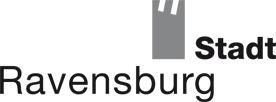 Hauptamt/BürgeramtMarienplatz 2688212 RavensburgName:E-Mail-Adresse: